БОЙОРОҠ                                                                                                          РАСПОРЯЖЕНИЕ22 июль  2021 й.                           № 17                                            22 июля 2021 г.О назначении ответственного лицапо осуществлению личного приема граждан по вопросам защитыправ потребителей в администрации сельского поселения Абдуллинский сельсовет муниципального района  Мечетлинский район Республики БашкортостанВо исполнение мероприятий государственной программы «О защите прав потребителей в Республике Башкортостан» от 24 марта 2017 года № 107, ст.19 Федерального закона от 06.10.2003г. №131-ФЗ «об общих принципах организации местного самоуправления в Российской Федерации»:1. Ответственность по осуществлению личного приема граждан в администрации сельского поселения Абдуллинский сельсовет муниципального района  Мечетлинский район Республики Башкортостан по вопросам защиты прав потребителей оставляю за собой.2. Настоящее распоряжение разместить на официальном сайте администрации сельского поселения Абдуллинский сельсовет муниципального района  Мечетлинский  район Республики Башкортостан.3. Контроль за исполнением данного распоряжения оставляю за собой.Глава администрации сельского поселенияАбдуллинский  сельсовет муниципального районаМечетлинский район Республики Башкортостан:                                              Р.Г.НусратуллинБАШҠОРТОСТАН РЕСПУБЛИКАҺЫМӘСЕТЛЕ РАЙОНЫ  МУНИЦИПАЛЬ РАЙОННЫҢАБДУЛЛА АУЫЛ СОВЕТЫАУЫЛ БИЛӘМӘҺЕХАКИМИӘТЕ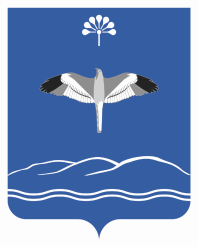 АДМИНИСТРАЦИЯСЕЛЬСКОГО ПОСЕЛЕНИЯАБДУЛЛИНСКИЙ СЕЛЬСОВЕТМУНИЦИПАЛЬНОГО РАЙОНАМЕЧЕТЛИНСКИЙ РАЙОНРЕСПУБЛИКИ БАШКОРТОСТАН